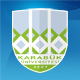 KARABÜK ÜNİVERSİTESİGÖREV TANIMIDoküman NoGT -…KARABÜK ÜNİVERSİTESİGÖREV TANIMIYayın Tarihi09.09.2015KARABÜK ÜNİVERSİTESİGÖREV TANIMIRev. No/Tarih03/09.09.2015KARABÜK ÜNİVERSİTESİGÖREV TANIMISayfa No11ÜNVANI (Adı-Soyadı): Mühendis (Neriman KİREMİTCİ)SORUMLULUK ALANI: Merkez KütüphanesiORGANİZASYONDAKİ YERİ:Rektör, Rektör Yardımcıları, Genel Sekreter, Genel Sekreter Yardımcılarına ve Daire Başkanına karşı sorumludurVEKİLİ: İsmihan AYAZ          GÖREV VE YETKİLERİ:          Görevleri:Kendi sorumluluk alanına verilen rafların tertip ve düzenini sağlamak.Okuyucu Hizmetlerini (Üyelik, ödünç verme, süre uzatımı, ayırtma işlemlerini) yürütmek.Kataloglama işlemlerinin yürütülmesi sağlamak.Nadide eserlerin korunması için gereken önlemleri almak.Başkanın verdiği bütün iş ve işlemlerden sorumludur..     Yetkileri:Teknik hizmetler, okuyucu ve bilgi hizmetleri ile ilgili çalışmaların yürütülmesinde yetkilidir.